Client Meeting MinutesPrepared by,Zheng KeliVetted and edited by,Zheng KeliDate:10th July 2012 (Saturday)Time:12pm to 1:30pmVenue:SKYPEAttendees:Masami, Keli Absentee:Kevin, Yi Zao, Jeffrey, YingyueAgenda:Comments about our B1G1 Capturing Moments Mobile AppWalkthrough our project mobile and web portal featuresAccount creation and validation for WC Volunteers/ Team membersTeam to consider the universality of our Mobile AppTechnical Components discussionNo.To-do ListPerson I/C Due DateRemarks1.Update the logical diagram about the database structure of our mobile applicationKevin15 July  20122.Update the process diagram to current flowJeffrey15 July  20123.Update user interface with changes suggestedKeli15 July 20124.Use case descriptionYingyueTBC5.Minutes vettingJeffrey11 July 2012Content for meetings’ agendaContent for meetings’ agendaAction By1Comments about our B1G1 Capturing Moments Mobile AppMake the Interface more interactive Masami wanted a more user friendly interface with simpler designs and images in the background. She wants the wordings on the mobile to be inviting. She suggests to maximize the space usage of the mobile size. Focus on the Digital Diary Feature rather than the newsletter She wants the photo capturing feature to be the main focus and will get back to us whether she thinks that the newsletter feature for the business donors and the worthy cause team members is feasible and practical. She explains that not every worthy cause administrator is willing and convenient to upload a newsletter.Adding a white backgroundShe prefers a lighter background to the mobile application as the wordings are in grey which makes it hard to see.Adding a registration feature to the mobile application on top of the login featureMasami suggests that there is a need for the worthy cause team members to login using something more simple than the login database that they are using to ease the effort of creating a login for the rest of the team. Aside from learning how to code the login feature Adding a activity update in the Livefeed feature rather than a newsletter view optionMasami suggests that worthy cause team members might find it more interactive to  push the update and se it later just like how twitter does it and this can hence increase more activity among the team members. She also suggests that the newsletter view option to be scrapped because it might not be feasible to ask the worthy cause team members to upload newsletters.She suggests that the live update to be available both in the B1G1 Capturing moments and B1G1 web portal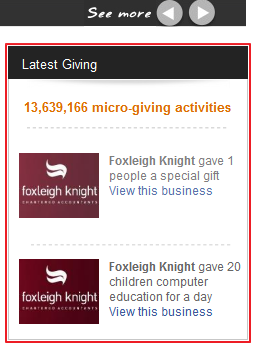 Allow worthy cause team member to comment on each other’s live feedTo promote more interaction amongst the worthy cause team members, she suggests that they could comment on each other’s feed.Keli